                                    Российская Федерация          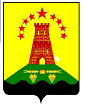 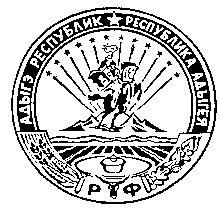                                       Республика Адыгея                                Совет народных депутатов                             муниципального образования                       «Дукмасовское сельское поселение»х. Дукмасов                                                                                                     02.07.2012г.                                                                                                                                         № 200Р Е Ш Е Н И ЕСорок восьмой сессии  второго созыва  Совета народных депутатовмуниципального образования «Дукмасовское сельское поселение»            Об утверждении схемы избирательных округов                                                                            по выборам депутатов представительного органа                                                                           и главы муниципального образования «Дукмасовское                                             сельское поселение»       В соответствии со ст.18 Федерального Закона «Об основных гарантиях избиратель-ных прав и права на участие в референдуме граждан Российской Федерации» и на основании Постановления № 58 от18.04.2012года территориальной избирательной комиссии Шовгеновского района Совет народных депутатов муниципального образования «Дукмасовское сельское поселение»   р е ш и л :1.   Утвердить схему избирательных округов по выборам представительного органа и главы муниципального образования «Дукмасовское сельское поселение». (Приложение № 1).2.  Опубликовать данное Решение в газете «Заря».Глава муниципального образования                                                                                                      «Дукмасовское сельское поселение»   _________________________В.П.ШикенинПриложение № 1                                                                                                                                                                                                                                                                                                                                       к решению Совета народных депутатов                                                                                                                                                                            муниципального образования «Дукмасовское сельское поселение»                                                                                                                                        № 200 от 02.07.2012г.Схема                                Избирательных округов по выборам депутатов представительного органа и главы                                             муниципального образования «Дукмасовское сельское поселение»                                              в составе муниципального образования «Шовгеновский район»Глава муниципального образования                                                                                                                                                                «Дукмасовское сельское поселение»                                  ________________________    В.П.ШикенинГрафическое изображение избирательных округов по выборам глав и депутатов Совета народных депутатов муниципальных образований сельских поселений МО «Шовгеновский район»  ,14 октября 2012 года												БА-Б граница с Усть-Лабинским районом Краснодарского края						Б-В граница с Курганинским районом Краснодарского краяВ-Г граница с Кошехабльским районом Республики АдыгеяГ-Д граница с Гиагинским районом Республики Адыгея		    АД-Е граница с Белореченским районом Краснодарского края					Е-А граница с Красногвардейским районом  Республики Адыгея	3	п. Лесничество	4																			В			Е	2															     Г	1	6			5	Д	Дукмасовское сельское поселениеЗаревское сельское поселениеХатажукайское сельское поселениеХакуринохабльское сельское поселениеДжерокайское сельское поселениеМамхегское сельское поселение№ п/п              Сельские поселения    Избирательные округа по выборам депутатов сельского поселения1                             2                                            3Дукмасовское сельское поселениеКоличество мандатов – 10Количество избирателей – 1554 чел.х.Дукмасов – 378 чел.х.Орехов – 118 чел.х.Мокроназаров – 242 чел.х.Пентюхов – 73 чел.х. Тихонов – 284 чел.х. Чикалов – 93 чел.х. Касаткин – 108 чел.х. Мамацев – 212 чел.х. Пикалин – 46 чел.Количество мандатов – 10Количество избирателей – 1554 чел.Среднее количество избирателей на 1 мандат – 155 чел.Максимальное количество избирателей на 1 мандат – 165 чел.Минимальное количество избирателей на 1 мандат – 140 чел.3-х мандатный избирательный округ №1х.Дукмасов, х.Орехов Избирательный участок №246, х.Дукмасов – средняя общеобразовательная школаКоличество избирателей – 496 чел.Количество избирателей на 1 мандат – 165 чел.5-ти мандатный избирательный округ №2х.Тихонов , х.Мокроназаров, х.Пентюхов, х.ЧикаловИзбирательный участок №247, х.Тихонов – средняя общеобразовательная школа Количество избирателей – 692 чел.Количество избирателей на 1 мандат – 138 чел.2-х мандатный избирательный округ №3х.Мамацев, х.Касаткин, х.ПикалинИзбирательный участок №248 х. Мамацев – средняя общеобразовательная школаКоличество избирателей – 366 чел.Количество избирателей на 1 мандат – 183 чел.